09.12.2021 Notfallpsychologie Florian Stoeck65 Teilnehmer*innen (inklusive Florian, Lara und Tabea)Zwischen Langeweile und KatastropheMitschrift zur Präsentation:Notfallpsychologie ist vor der Psychotherapie tätig: in der akuten Krise (mittelfristige Akuthilfe)aber auch zur Vorbereitung vor kritischen Ereignissen und zur NachsorgePersonen- und Unternehmensbezogennach Nachsorge Weitervermittlung an Psychotherapeut*innen möglichArbeit mit Personen die akut belastet, aber nicht krank sind —> kranke Personen werden an Psychotherapeut*innen weitergeleitet Verschiedene Arbeitsstellen möglich als Notfallpsycholog*in (z.B. Polizei, Schulen, DB, Banken, Fluggesellschaften, Krankenhäuser, Feuerwehren/Hilfsorganisationen, Beratungsstellen, Spezialisierte Unternehmen, Freiberufliche Tätigkeit)z.B. Banken kaufen sich die Dienstleistung meist ein, da sie jährlich notfallpsychologische Schulungen anbieten müssen während Fluggesellschaften eigene Notfallpsycholog*innen einstellen müssenTipp: bei Stepstone o.ä. nach „Krisenintervention“, „Notfallpsychologie“ oder „Akutberatung“ schauen, wenn man in diesem Bereich berufstätig werden möchteNotfallpsychologie ist gut für „nebenbei“, neben dem Hauptberuf3 Praxisbeispiele: 1. Busunfall einer Schulklasse auf der A3, 2. Tod eines beliebten Mitarbeiters, 3. Amoklauf Münchener Olympia Einkaufszentrum Fragen:Wer übernimmt die Kosten von freiberuflich tätigen Notfallpsycholog*innen?Präventionsleistungen sind keine Kassenleistungen! (Unternehmen bezahlen)Berufsgenossenschaften übernehmen Kosten bei BerufsunfällenERP?? (Enterprise-Resource-Planning?)-Anbieter übernehmen die Bezahlung (freiberuflich Tätige*r muss sich nicht darum kümmern)Oft werden zuerst ehrenamtliche Personen gerufenOpfer einer Gewalttat: Entschädigungssache gemäß Opferentschädigungsgesetz —> Entschädigung gemäß OEG, ist aber ein Antragsverfahren und entsprechend aufwändig & man muss zuvor in Vorleistung gehen 2. Welcher Masterstudiengang bietet sich an um später im notfallpsychologischen Bereich zu arbeiten?Man braucht sowohl klinisches, als auch wirtschaftliches Wissen, also beide Master sind geeignet SRH Jena plant einen unfallpsychologischen Master3. Kann man Praktika in der Notfallpsychologie machen? Und wie findet man diese?Grundsätzlich kann man Praktika in der Notfallpsychologie machenBeispiel Polizei: jede Landespolizei hat eigene Psychologen*innen, die man anschreiben kann, hierbei sind aber lange Wartelisten —> 1-1,5 Jahre vorher melden (in Bayern und BW)in NRW: Vitamin B, Ausbildungszentren in Selm und Neuss kontaktierengute Chancen eine Stelle zu bekommen, wenn man einmal einen Kontakt hergestellt hatPsychosoziale Unterstützung bei der Feuerwehr4. Wie Weit war Ihre Ausbildung zum Rettungssanitäter hilfreich in der Arbeit? Würden Sie zumindest Grundkenntnisse in diesem Bereich empfehlen?NeinWenn man mit Einsatzkräften arbeiten möchte, dann macht es SinnMan kann bei Einsatzkräften (Polizei, Feuerwehr, Rettungsdienst) hospitieren, also mitfahren, um die Arbeit/Kollegen*innen/Sprache kennenzulernen5. Wie kommt man an einen Job in der Notfallpsychologie vor allem, wenn man freiberuflich tätig ist?Entweder auf eine ausgeschriebene Stelle bewerben (Jobportale durchforsten mit Schlagworten „Krisenintervention“ und „Notfallpsychologie“)Freiberuflich gibt es verschiedene Zugangswege:offiziellen Weg gehen: Freiberuflichkeit offiziell angehen mit Versicherungen etc. gleichzeitig auf ERP-Anbieter zugehen und Rahmenverträge abschließenBerufsgenossenschaften6. Was verdient man als Notfallpsycholog*in? Vielleicht auch freiberuflich vs. in Anstellung z.B. bei der Polizei?(siehe Präsentation)Anstellung mit Master: EG13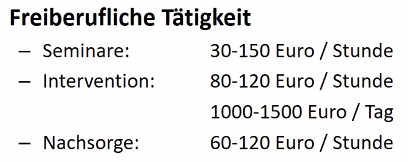 